Anmeldung für den Schulbesuch in Udligenswil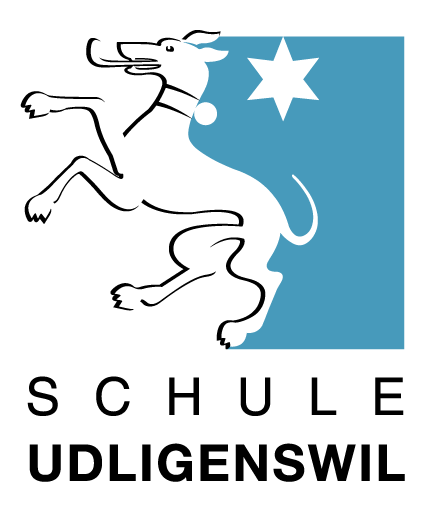 Datum SchuleintrittZutreffendes bitte ankreuzen:	Primarschule	Geplante Klasse …………………	Obligatorisches Kindergartenjahr	Für Kinder die vor dem 1. August des Jahres das 5. Altersjahr vollenden	Der Schulanfang findet nur im August statt.	Freiwilliges Kindergartenjahr	Für Kinder die vor dem 1. August des Jahres das 4. Altersjahr vollenden.	 Schulanfang im August	 Schulanfang im Februar	 Einschulung erst im kommenden Schuljahr in den obligatorischen KindergartenOrt, Datum 	Unterschrift der Erziehungsberechtigten	Mutter	____________________________________	Vater	____________________________________Hinweis:Das Formular muss handschriftlich und von beiden Elternteilen unterzeichnet werden.Bitte senden Sie das Formular an folgende Adresse per E-Mail oder Post:Schule UdligenswilSchulsekretariatMeierskappelstrasse 76044 Udligenswilsekretariat@schule-udligenswil.ch / 041 371 13 17Personalien des KindesName      Geschlecht  weiblich /  männlich Adresse      Vorname      Nationalität      PLZ/Ort      Geb. Datum      Heimatort      AHV-Nr.      Konfession      Umgangssprache des KindesErste erlernte Sprache (Muttersprache) Zweite erlernte Sprache (bei zweisprachig aufwachsenden Kindern) Benötigt Ihr Kind DaZ-Unterricht  Ja /  NeinEltern / Erziehungsberechtigte – Vater Name       Vorname      Adresse      PLZ/Ort      Tel./Mobile      E-Mail      Erziehungsberechtigt  Ja /  Neinerhält Korrespondenz  Ja /  NeinEltern / Erziehungsberechtigte – Mutter Name      Vorname      Adresse      PLZ/Ort      Tel./Mobile      E-Mail      Erziehungsberechtigt  Ja /  Neinerhält Korrespondenz  Ja /  NeinAndere Erziehungsberechtigte Ja /  Nein Beistand /  Pflegeeltern /  Weitere:  Beistand /  Pflegeeltern /  Weitere: Name      Vorname      Adresse       PLZ/Ort      Tel./Mobile      E-Mail      GeschwisterGeb. DatumVorname      Vorname      Vorname      Bisherige SchuleGemeinde      Lehrperson      Schulhaus      Telefon      Stufe/Klasse      E-Mail      Besonderheiten, Allergien, Krankheiten, Bemerkungen